Range Chaussures CirculaireInno 061Mode d’emploi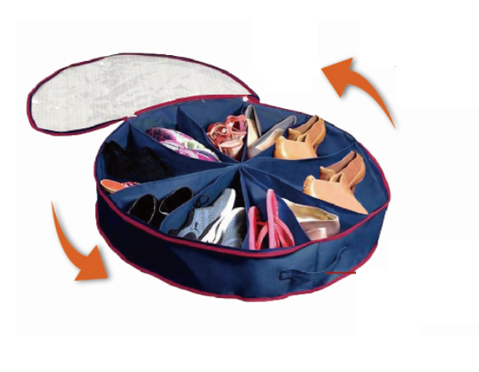 Félicitations ! Vous venez d’acquérir le Range Chaussures CirculaireGain d’espace, la meilleure solution pour ranger discrètement vos chaussures.Il vous permettra de ranger discrètement une dizaine de paires de chaussures et de les protéger grâce à sa fermeture zippée.Avant toute utilisation, veuillez lire attentivement le mode d’emploi.Lavez à l’aide d’une éponge humide et de savon. Laissez bien sécher. Ne va pas en machine à laver.Contient 1 Rangement Chaussures Circulaire. Poids unitaire : 300g, Dimensions : 70cm de diamètre x 15cmPeut contenir jusqu’à 10 paires de chaussuresTissu intissé 80g/m2, PVC 0,1mm.Couvercle en PVC souple permettant de voir vos chaussures.Fermeture zippée circulaire 360°.Se nettoie à la main, au savon.Tenir éloigné de toute source de chaleur excessive (chauffage)Tenir éloigné des flammes.Tenir hors de portée des enfants. Une mauvaise utilisation de ce produit peut conduire à la suffocation.Ce produit n’est pas un jouet, il ne doit pas être manipulé par des enfants. Danger d’étouffement. Veuillez tenir les sacs d’emballage hors de portée des enfants.Uniquement destiné à un usage domestique.Produit conçu en respect des normes en vigueur dans la communauté européenne. 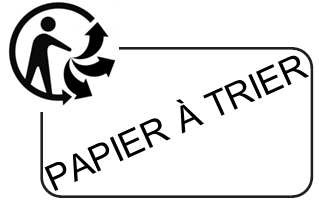 